الأعظم الأبهى قد نزّل الكتاب وأتى الوهّاب...حضرت بهاءاللهأصلي عربي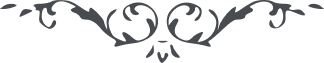 كتاب مبين - آثار قلم اعلى – جلد 1، لوح رقم (201)، 153 بديع، صفحه 454الاعظم الابهیقد نزل الکتاب و اتی الوهاب اذا رأینا اهل الحجاب فی و لج و اضطراب قد هرعوا الی الطاغوت قالوا هل لنا من محیص قال لیس لنا الیوم من مناص قالوا انک اغویتنا قال انی بری منکم فاعتبروا یا اولی الابصار اذا ظهر ما نزل فی الفرقان من لدن ربک العزیز المختار قل یا قوم قد اتی الیوم و استوی القیوم علی عرش العظمة و الاقتدار لو تعلمون ما اراد لکم لتسرعون الیه بعیونکم و لکن منعتم بما اتبعتم الاوهام کسروا الاصنام باسم ربکم مالک الانام ثم اقبلوا بقلوبکم الی مطلع الالهام ان الذین اتبعوا الهوی ضل سعیهم فی الدنیا و فی الآخرة لهم سوء العذاب انک لا تحزن من الدنیا و ما حدث فیها توکل فی کل الامور علی ربک الغفور ثم اذکره فی العشی و الابکار قد قدر للذین اقبلوا ما یفرح به قلوبهم و للذین اعرضوا قهر ربک انه شدید العقاب البهآء علیک و علی کل مؤمن صبار